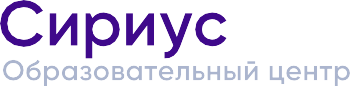 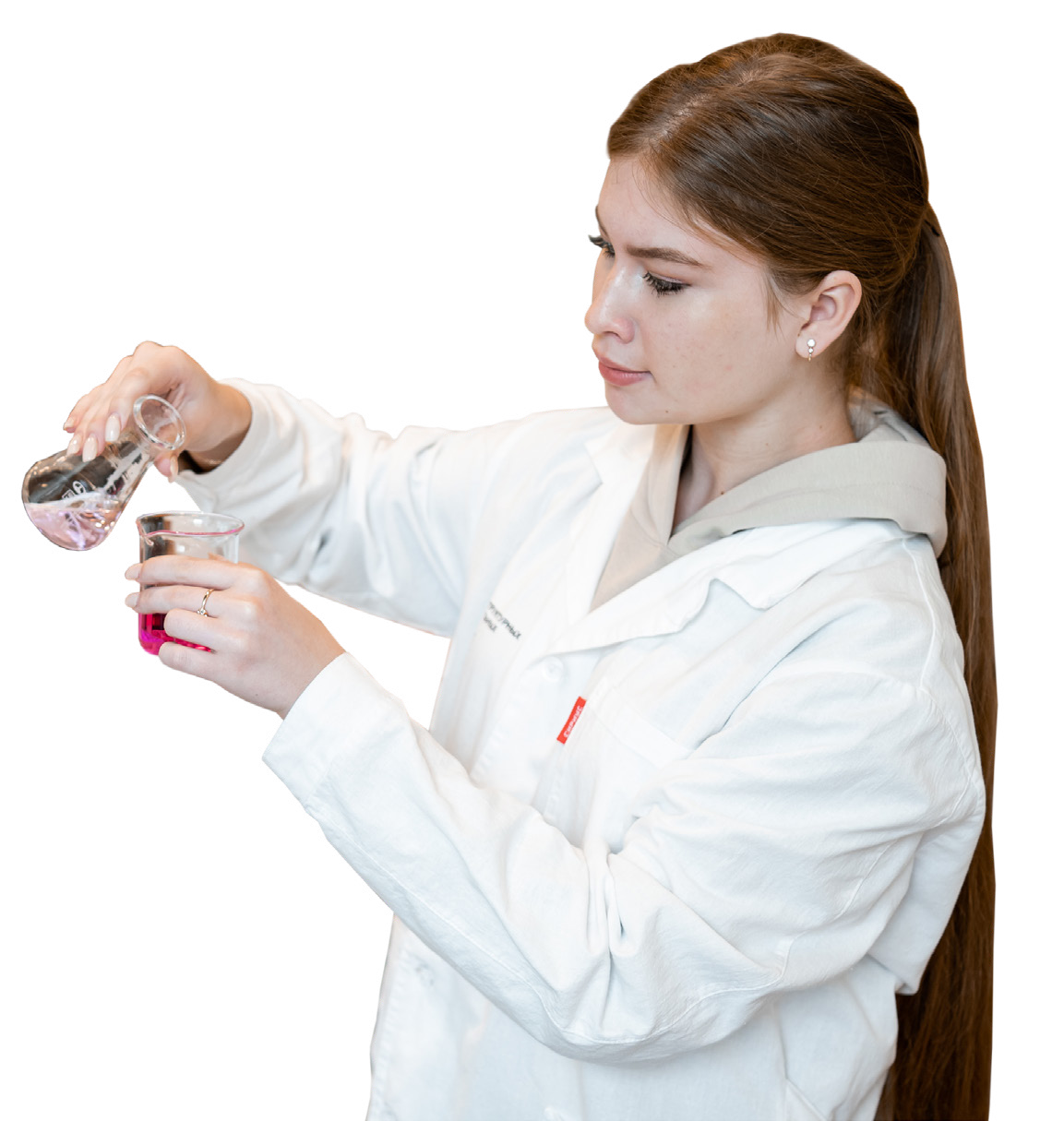 ЧТО БУДЕТ НА ПРОГРАММЕ:Научно-популярные лекции и семинары ведущих преподавателей страны Практические занятия в лабораториях по неорганической, аналитической и органической химии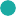 Решение олимпиадных задач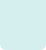 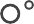 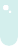 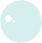 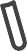 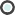 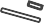 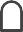 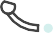 КАК ПОПАСТЬ НА ПРОГРАММУ:До 18 декабря подать заявку на сайтеsochisirius.ru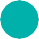 Пройти учебно-отборочный курс и дистанционное тестирование28 января пройти очный отборочный тур у себя в регионеСпециальные достижения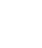 для участия в отборе не требуютсяУчащиеся 9–10 классов отбираются на программу на основании академических достиженийРегистрация открыта до 29 января 2023 годаSOCHISIRIUS.RUПо вопросам участия в образовательной программе просим обращаться по адресу nauka@sochisirius.ru